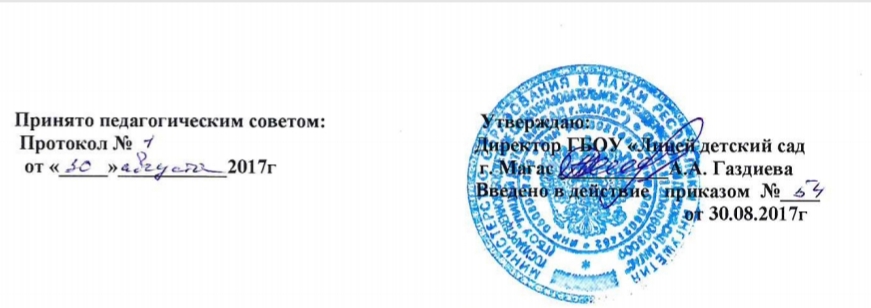 Положениеоб организации и порядке ведения внутришкольного учёта обучающихся и семей, находящихся в социально опасном положенииI. Общие положения    В  соответствии   с   Законом  Российской  Федерации  "Об образовании", Федеральным  законом "Об основах системы профилактики безнадзорности  и  правонарушений несовершеннолетних» от 21.05.1999 № 120-ФЗ образовательное учреждение:выявляет   и   ведёт  учет  несовершеннолетних,  находящихся  в социально  опасном положении, а также не посещающих или систематически пропускающих  по  неуважительным  причинам  занятия,  принимает меры по их воспитанию и получению ими среднего (полного) общего образования;выявляет  и  ведет  учет семей, находящихся в социально опасном положении, и оказывает им помощь в обучении и воспитании детей.II. Основания  и порядок постановки и снятия с внутришкольного учетаобучающихся и семей, находящихся в социально опасном положении1.  Постановка  на  внутришкольный  учет носит профилактический характер   и   является   основанием  для  организации  индивидуальной профилактической работы.2. На внутришкольный учет ставятся: Обучающиеся:не  посещающие или систематически пропускающие без уважительных причин учебные занятия в образовательном  учреждении;занимающиеся бродяжничеством или попрошайничеством;совершившие  противоправные  действия и неоднократно нарушившие Устав школы и Правила поведения обучающегося;неуспевающие  или  оставленные  по  неуважительным  причинам на повторный курс обучения;склонные  к употреблению наркотических средств или психотропных веществ без назначения врача либо других психоактивных веществ;причисляющие  себя  к  неформальным объединениям и организациям антиобщественной направленности;состоящие  на учете в ОПДН.На  внутришкольный  учет также могут быть поставлены обучающиеся, возвратившиеся  из  специальных  учебно-воспитательных  учреждений или воспитательных колоний.Семьи, в которых родители (законные представители):не  исполняют  обязанностей  по  воспитанию,  обучению  и (или) содержанию своих детей;злоупотребляют наркотиками и спиртными напитками;отрицательно  влияют на поведение несовершеннолетних, вовлекают их    в   противоправные   действия   (преступления,   бродяжничество, попрошайничество,    проституцию,   распространение   и   употребление наркотиков, спиртных напитков и т.д.);допускают в отношении своих детей жестокое обращение и насилие.На внутришкольный учет ставятся семьи, имеющие детей, находящихся в  социально  опасном положении и состоящих на учете в образовательном  учреждении,  а  также  семьи,  состоящие  на  учете в органах внутренних дел, социальной защиты населения, городской комиссии по делам несовершеннолетних и защите их прав.3. Порядок постановки учащихся, семей на внутришкольный учет:3.1. Выявление классными руководителями, социальным педагогом  учащихся и семей, находящихся в социально опасном положении.3.2. Информирование  заместителя директора по воспитательной работе о выявленных учащихся, семьях, находящихся в СОП.3.3. Предоставление документов с основаниями для постановки на внутришкольный   учет учащихся и семей, находящихся в социально опасном положении социальным педагогом (классным руководителем)  на Совет профилактики. В  представлении  должны быть обоснованы причины постановки учащегося, семьи на внутришкольный учет.3.4. Проведение заседания Совета профилактики, принятие решения о постановке на внутришкольный учет.3.5. Уведомление родителей (законных представителей) о принятии решения (под роспись). 3.6. Оформление ИПР(индивидуальной программы реабилитации)(приложение 2)Социальный   педагог (классный руководитель) совместно  со  специалистами  и педагогами  школы, с участием сотрудников органов внутренних дел, отделом социальной защиты населения, отделом опеки и   попечительства составляет  ИПР учащегося, семьи, находящихся в социально опасном положении,  которая  утверждается  заместителем директора   по   воспитательной     работе.3.7. Социальным педагогом оформляется и ведется карта индивидуальной профилактической работы и психолого-педагогического сопровождения (приложение 3). 4. Ведение индивидуальной профилактической работы.Заместитель директора по воспитательной  работе 1 раз в четверть осуществляет  сверку  данных  об  обучающихся  и семьях, находящихся в социально  опасном  положении, состоящих на учете в органах внутренних дел   и  социальной  защиты  населения,  районной  комиссии  по  делам несовершеннолетних и защите их прав.5. Снятие с  внутришкольного  учета  обучающихся  или  семей осуществляется   по   решению   Совета  профилактики  образовательного  учреждения  (приложение 4 к положению),  а  также  при необходимости  соответствующей  информации  из  ОПДН,   органов   социальной  защиты  населения  о позитивных  изменениях  обстоятельств  жизни  обучающегося  или семьи.Кроме того, с внутришкольного учета снимаются обучающиеся:окончившие государственное образовательное учреждение;сменившие    место   жительства   или   перешедшие   в   другое образовательное учреждение;направленные в специальное учебно-воспитательное учреждение;по другим объективным причинам.III. Ответственность и контроль за ведением внутришкольногоучета обучающихся и семей, находящихся в социальноопасном положении   Ответственность  за  организацию  ведения  внутришкольного учета,   оформление   соответствующей   документации,   а   также   за взаимодействие  с другими органами и учреждениями системы профилактики безнадзорности   и   правонарушений   несовершеннолетних   возлагается приказом  директора   на заместителя   директора   по  воспитательной    работе,  а непосредственное   ведение   учета на социального педагога (классных руководителей).Заместитель директора по воспитательной работе:оказывает     организационно-методическую    помощь    классным руководителям,   социальным   педагогам  в   ведении внутришкольного учета;ведет  анализ  условий  и  причин  негативных  проявлений среди обучающихся и определяет меры по их устранению;формирует   банк   данных   государственного   образовательного учреждения  об  обучающихся  и семьях, находящихся в социально опасном положении;готовит     соответствующую     информацию    о    деятельности по   профилактике безнадзорности и правонарушений обучающихся.Контроль за качеством исполнения проводимой работы возлагается на директора образовательного учреждения.	В положении применяются следующие понятия:Профилактика   безнадзорности   и  правонарушений  обучающихся - система  социальных,  правовых  и  педагогических мер, направленных на выявление    и    устранение    причин   и   условий,   способствующих безнадзорности,     правонарушениям,     антиобщественным    действиям обучающихся,    осуществляемых   в   совокупности   с   индивидуальнойпрофилактической  работой  с  обучающимися  и  семьями, находящимися в социально опасном положении.Индивидуальная   профилактическая   работа   -   деятельность  посвоевременному  выявлению обучающихся и семей, находящихся в социальноопасном положении, а также по их социально-педагогической реабилитации и    (или)    предупреждению    совершения    ими   правонарушений   и антиобщественных деяний.Несовершеннолетний,  находящийся в социально опасном положении, - обучающийся    образовательного    учреждения,    который   вследствие безнадзорности    или    беспризорности    находится   в   обстановке, представляющей опасность для его жизни или здоровья либо не отвечающей требованиям   к   его   воспитанию   или  содержанию,  либо  совершает правонарушение или антиобщественные деяния.Семья,  находящаяся  в  социально  опасном  положении  -  семья, имеющая  обучающегося,  находящегося  в социально опасном положении, а также  семья,  где  родители  (законные представители) обучающегося не исполняют  своих  обязанностей  по  его  воспитанию,  обучению и (или) содержанию  и  (или) отрицательно влияют на его поведение либо жестоко обращаются с ним.Учет   в   образовательном   учреждении   обучающихся   и  семей, находящихся  в  социально  опасном  положении  (в положении – внутришкольный учет)   -   система   индивидуальных   профилактических  мероприятий, осуществляемая  образовательным учреждением в отношении обучающегося и семей,  находящихся  в социально опасном положении, которая направлена на:-  предупреждение    безнадзорности,   правонарушений   и   других негативных проявлений в среде обучающихся;- выявление   и   устранение  причин  и  условий,  способствующих безнадзорности и правонарушениям обучающихся;- социально-педагогическую   реабилитацию  обучающихся  и  семей, находящихся в социально опасном положении.                                          Приложение 1В Совет профилактики----------------------------(название государственногообразовательного учреждения)ПРЕДСТАВЛЕНИЕНА ПОСТАНОВКУ ОБУЧАЮЩЕГОСЯ,  НА ВНУТРИШКОЛЬНЫЙ УЧЕТФамилия -------------- имя ----------- отчество ----------------------обучающегося ---------- класса ------------- год рождения ------------За -----------------------------------------------------------------------------------------------------------------------------------------а также по представлению ---------------------------------------------                            (ПДН, органов социальной защиты,----------------------------------------------------------------------                        опеки (попечительства)----------------------------------------------------------------------считаем необходимым ------------------------ обучающегося ----- класса                           (Ф.И.О.)поставить на внутришкольный учет обучающихся,  находящихся в социальноопасном положении.Заместитель директора по воспитательной работеКлассный руководитель, социальный педагог"--" ---------- 20-- г.В Совет профилактики----------------------------(название государственногообразовательного учреждения)ПРЕДСТАВЛЕНИЕНА ПОСТАНОВКУ НА ВНУТРИШКОЛЬНЫЙ УЧЕТ СЕМЬИСоциальный статус ----------------------------------------------------                   (полноценная, многодетная, одинокая мать/отец,                        малообеспеченная, опекунская)Мать  ----------------------------------------------------------------                            (Ф.И.О.)Отец -----------------------------------------------------------------                            (Ф.И.О.)Опекун (попечитель) --------------------------------------------------                                        (Ф.И.О.)Адрес фактического проживания ----------------------------------------Адрес регистрации ----------------------------------------------------Имеются дети ---------------------------------------------------------                 (имя, год рождения, где обучается или работает                                 (не работает)За -------------------------------------------------------------------              (причины постановки на внутришкольный учет)---------------------------------------------------------------------,а также по представлению ---------------------------------------------                         (ПДН, органов социальной защиты,                                  опеки (попечительства)считаем необходимым семью ------------------------------- поставить навнутришкольный учет семей, находящихся в социально опасном положении.Заместитель директора по воспитательной  работеКлассный руководитель (воспитатель, социальный педагог)"---" ---------- 20-- г.1.Организация программных мер помощи семье:1.1. ГБОУ___________________________________________________________:Координатор: Рабочая группа:    *В  ИПР могут быть внесены изменения  и  дополнения  с  учетом  социально-психологической ситуации,   сложившейся   в   семье,   и   специфики  образовательного учреждения. Приложение 3КАРТАИНДИВИДУАЛЬНОЙ ПРОФИЛАКТИЧЕСКОЙ РАБОТЫИ ПСИХОЛОГО-ПЕДАГОГИЧЕСКОГО СОПРОВОЖДЕНИЯУчетная карта ______                                      «____» __________20___ г.   Фамилия _________________________________________________________________________Имя ________________________ Отчество ____________________________________________Дата рождения _________________ место жительства _________________________________________________________________________________ д.т. _________________________________Обучается в школе  ___________  классе ________________________________________Тип и вид образовательного учреждения ____________________________________________Прибыл из ОУ № _____________________________ в _________________ г.Не обучается с ________________ года ___________ класса ___________________________Причины непосещения ОУ ______________________________________________________Краткая характеристика учащегося( уровень обученности, форма обучения, сведения о постановке на внутришкольный учет, круг общения, характер взаимоотношений со сверстниками, взрослыми, вредные привычки, интересы, увлечения и др.)________________________________________________________________________________________________________________________________________________________________________________________________________________________________________________________________________________________________________________________________________________________________________________________________________________________________________________________________________________________________Работа школы с родителями:( родительский всеобуч, привлечение к участию в воспитательном процессе в ОУ )________________________________________________________________________________________________________________________________________________________________________________________________________________________________________________________________________________________________________________________________________________________________________________________________________________________________________________________________________________________________________________________________________________________________________________Психолого-педагогические меры:( заключение психолога,, ПМПК и др.)Заключение районной ПМПК________________________________________________________________________________________________________________________________________________________________________________________________________________________________________________Сведения о проведении работы с семьей:Сведения о направлении информации в другие ведомства:Сведения о получении информации из ведомств:Приступил к обучению в ОУ № ____________ с _____________ г. ____________________кл.Определена форма обучения ________________________________________________________________________________________________________________________________________________________________В результате проведения индивидуальной профилактики образовательное учреждение ходатайствует:- о лишении родительских прав родителей н / летнего ________________________________о снятии несовершеннолетнего и его семьи с учета, как находящегося в социально опасном положении __________________________________________________________Приложение 4                                          ПРЕДСТАВЛЕНИЕНА СНЯТИЕ УЧАЩЕГОСЯ С ВНУТРИШКОЛЬНОГО УЧЕТАФамилия ---------------- имя ----------------- отчество --------------обучающегося ---------------- класса ------------------- год рождения,состоящего на внутришкольном учете -----------------------------------                                 (дата постановки, основание, причины)В ходе проведения воспитательно-профилактических мероприятий:----------------------------------------------------------------------------------------------------------------------------------------------------------------------------------------------------------------------------------------------------------------------------------------с учетом мнения ------------------------------------------------------                   (ОПДН, органов социальной защиты, опеки                                 и попечительства)считаем необходимым ---------------------- обучающегося ----- класса с                        (Ф.И.О.)внутришкольного учета снять.Заместитель директора по воспитательной работеКлассный руководитель (социальный педагог)"--" ---------- 20-- г.ПРЕДСТАВЛЕНИЕНА СНЯТИЕ СЕМЬИ С ВНУТРИШКОЛЬНОГО УЧЕТАСемьи обучающегося ---------------------------------------------------Мать -----------------------------------------------------------------Отец -----------------------------------------------------------------Опекун (попечитель) --------------------------------------------------Адрес проживания семьи -----------------------------------------------Состоящей на учете ---------------------------------------------------                            (дата постановки, основание, причины)----------------------------------------------------------------------В ходе проведения индивидуальной профилактической работы -----------------------------------------------------------------------------------------------------------------------------------------------------------------------------------------------------------------------------------------------------------------------------------------------------а также по представлению --------------------------------------------- (ОПДН, органов социальной защиты, опеки - попечительства)предлагаем семью ------------------ с внутришкольного учета снять.Заместитель директора по воспитательной работеСоциальный педагог"---" ---------- 20-- г.№ п/пНаправления работыСроки исполненияОтветственные за выполнениеПредполагаемый результатФорма отчета 1.2 ОПДН:1.2 ОПДН:1.2 ОПДН:1.2 ОПДН:1.2 ОПДН:1.2 ОПДН:ДИАГНОСТИКАДИАГНОСТИКАДИАГНОСТИКАДИАГНОСТИКАДИАГНОСТИКАДата и времяСпециалистОт кого поступил запросХарактер диагностикиЗаключение и рекомендацииКОНСУЛЬТАЦИИКОНСУЛЬТАЦИИКОНСУЛЬТАЦИИКОНСУЛЬТАЦИИКОНСУЛЬТАЦИИКОНСУЛЬТАЦИИКОНСУЛЬТАЦИИДата и времяСпециалистСпециалистПричина обращенияПричина обращенияПричина обращенияХарактер консультациирекомендацииРАЗВИВАЮЩАЯ И КОРРЕКЦИОННАЯ РАБОТАРАЗВИВАЮЩАЯ И КОРРЕКЦИОННАЯ РАБОТАРАЗВИВАЮЩАЯ И КОРРЕКЦИОННАЯ РАБОТАРАЗВИВАЮЩАЯ И КОРРЕКЦИОННАЯ РАБОТАРАЗВИВАЮЩАЯ И КОРРЕКЦИОННАЯ РАБОТАРАЗВИВАЮЩАЯ И КОРРЕКЦИОННАЯ РАБОТАРАЗВИВАЮЩАЯ И КОРРЕКЦИОННАЯ РАБОТАДата и времяДата и времяСпециалистСпециалистТемаПримечание и итоги работыПримечание и итоги работыДатаФорма работыИсполнительДатаСуть информацииИсполнительКому адресованаДатаКраткие сведенияИсполнитель